                                                  GENEL PERFORMANS DEĞERLENDİRMEADI, SOYADI:                                                                                      İNCELEME TARİHİ:OKULU VE SINIFI:                                                                              DOĞUM TARİHİ:TIBBİ TANISI:                                                                                     TAKVİM YAŞI:                                                          BİLİŞSEL BECERİLER         Bellek ve Dikkat süresi, algılama,  kavrama,  sıralama,  canlandırma,  akılda tutma, Okuma-Yazma Becerisi:Ana-Ara renkler,  Saat,  Para ölçüleri:                                                                           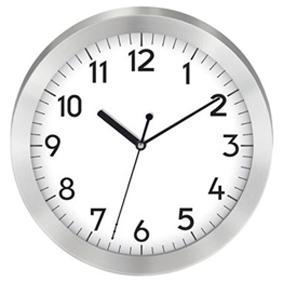 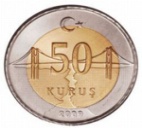 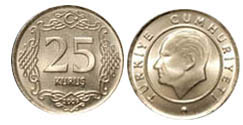 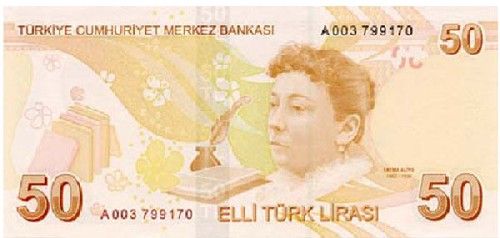 Kavram Bilgisi: (Büyük-küçük, iç-dış-üst-alt, uzun-kısa, kalın-ince, yüksek-alçak, sağ-sol)Rakamları kavrama,  Ritmik Sayma,                               6) Geometrik şekilleri çizebilme:1’er                  5’er2’şer                10’ar3’er                  4’er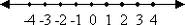 İşlem bilgisi:                       Toplama                                              Çıkarma                                                    Çarpma                                          4	               53               46                          8	   86             54                        3	               25		          37  ±     5           ±   26         ±    18                     ─   3              34             27                     × 7	            ×   4	         ×   34 Bölme:       12   4                      25     8       		86   12	  	                            ─		           ─		                         ─ Ayşe’nin 64 tane cevizi vardı, 24 tanesini kardeşine, 13 tanesini annesine verdi, Ayşe’de kaç ceviz kaldı?Ahmet’in bahçesinde 24 tane tavuk, 38 tane koyun vardı, Ahmet’in bahçesinde kaç tane hayvan vardır?Ali’nin her birinde 3 tane kalem olan 5 tane kalemliği vardır,  Ali’nin kaç tane kalemi vardır?                                                              ÖZBAKIM VE FİZİKSEL BECERİLERKaba motor/İnce motor:Kişisel bakım ve Temizlik:                                             Giysilerini Çıkarma ve Giyinme:                                                            SOSYAL VE TOPLUMSAL BECERİLERKurallara uyma/Kendine güven ve isteklilik:Sosyal Hayata Dair Bilgiler:  Duyu organları                                      	  İç organlar nelerdirHastalanınca yapılması gerekenler                 Sağlık kurumları  Yılın bölümleri                                                    Günün özellikleriDünya, Güneş, Ay                                               Yurdumuzu tanıyalımCanlı varlıklar neler                                            İletişim araçlarıAtatürk, Türk bayrağı                                        Önemli günler(dini, ulusal B.)                                   DİL VE KONUŞMA BECERİLERİAlıcı dil                                                                                   2.  İfade edici dil:Ek Bilgi: